ПРОЕКТ 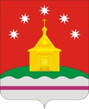 СОВЕТ НАРОДНЫХ ДЕПУТАТОВРОЖДЕСТВЕНСКО-ХАВСКОГО СЕЛЬСКОГО ПОСЕЛЕНИЯНОВОУСМАНСКОГО МУНИЦИПАЛЬНОГО РАЙОНАВОРОНЕЖСКОЙ ОБЛАСТИР Е Ш Е Н И Еот 11.08.2021г. № ___с.Рождественская ХаваО внесении изменений в решение Совета народных депутатов Рождественско-Хавского сельского поселения  от 23.06.2016. № 40 "О налоге на имущество физических лиц"В соответствие Федеральным законом №131-ФЗ от 06.10.2003 «Об общих принципах местного самоуправления в Российской Федерации»,  Налоговым кодексом Российской Федерации, в целях оказания поддержки гражданам и их объединениям, участвующим в охране общественного порядка, а также создания условий для деятельности народных дружин, в соответствии с гл.31 Налогового кодекса Российской Федерации, Федеральным законом от 02.04.2014 № 44-ФЗ «Об участии граждан в охране общественного порядка», Уставом  Рождественско-Хавского сельского поселения сельского поселения Новоусманского муниципального района Воронежской области, Совет народных депутатов  Рождественско-Хавского сельского поселения сельского поселения Новоусманского муниципального района Воронежской областиР Е Ш И Л :1.Внести  в решение Совета народных депутатов Рождественско-Хавского сельского поселения от 08.11.2018 года № 131 «Об установлении  на территории  Рождественско-Хавского  сельского поселения земельного налога» (в редакции решений от 07.02.2019 г. № 146, от 29.07.2019 г. № 158,  от 20.11.2019 г. № 175 и от  18 декабря 2019 г. № 180 )  следующие изменения:-пункт 4 дополнить абзацем следующего содержания: «- добровольных народных дружинников, являющихся членами добровольных народных дружин, действующих на территории Новоусманского муниципального района Воронежской области, в отношении одного земельного участка, предоставленного для ведения личного подсобного хозяйства или индивидуального жилищного строительства площадью не более 0,25 га       2. Опубликовать настоящее решение  в районной газете «Новоусманская нива» и в сети Интернет на официальном сайте администрации Рождественско-Хавского  сельского поселения Новоусманского муниципального района  (http://rhavskoe.ru/).3. Настоящее решение вступает в силу со дня его официального опубликования и распространяется на правоотношения, возникшие с 01.01.2021г.   4. Контроль над  исполнением  настоящего решения возложить на главу Рождественско-Хавского сельского поселения Е.В.Чиркова.Глава Рождественско-Хавского сельского поселения Новоусманского муниципального района Воронежской области ______________________  Е.В.ЧирковПредседатель Совета народных депутатов Рождественско-Хавского сельского поселенияНовоусманского муниципального района Воронежской области                       ________________А.Л. Щеблыкин